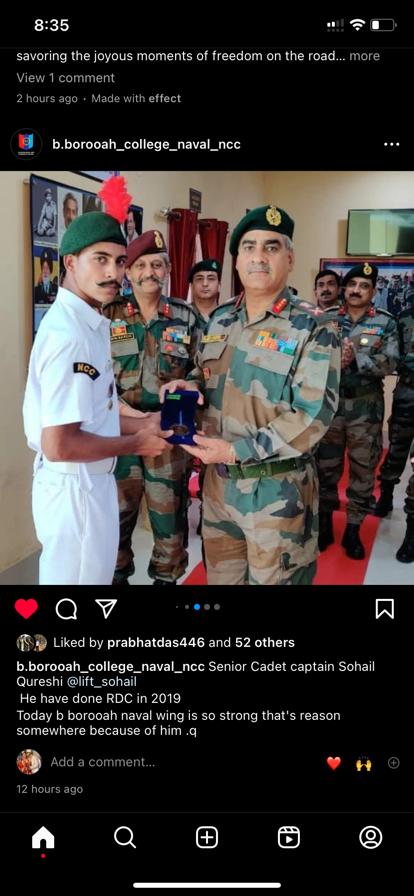 Senior Cadet Captain, Sohail Qureshi participated in the RDC camp, 2019.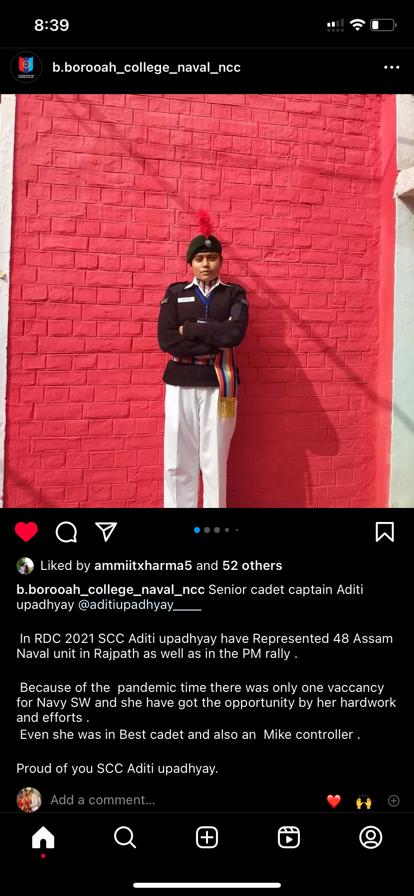 Senior Cadet Captain Aditi Upadhyay, represented 48 Assam Naval Unit in Rajpath and PM Rally in Republic Day Camp, 2021. She got the title of ‘BEST CADET’ also. 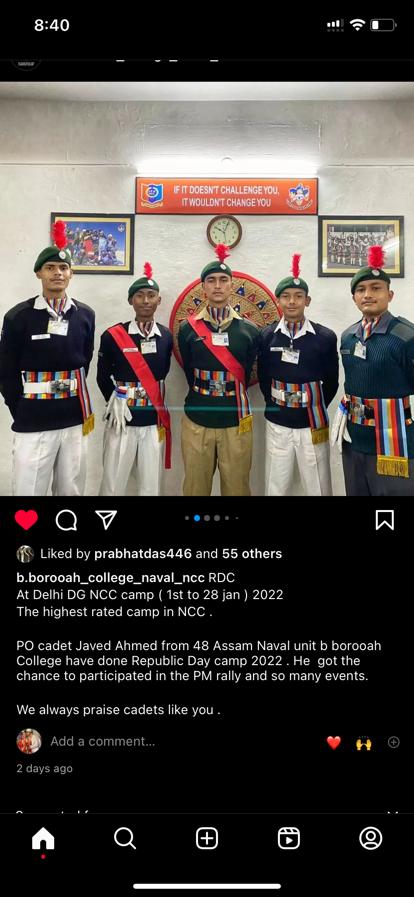 DELHI DG NCC CAMP (01st to 28th January, 2022)PO CADET JAVED AHMED, participated in the RDC camp held at New Delhi from 18th Dec to 29th Jan, 2022 representing North East Directorate. 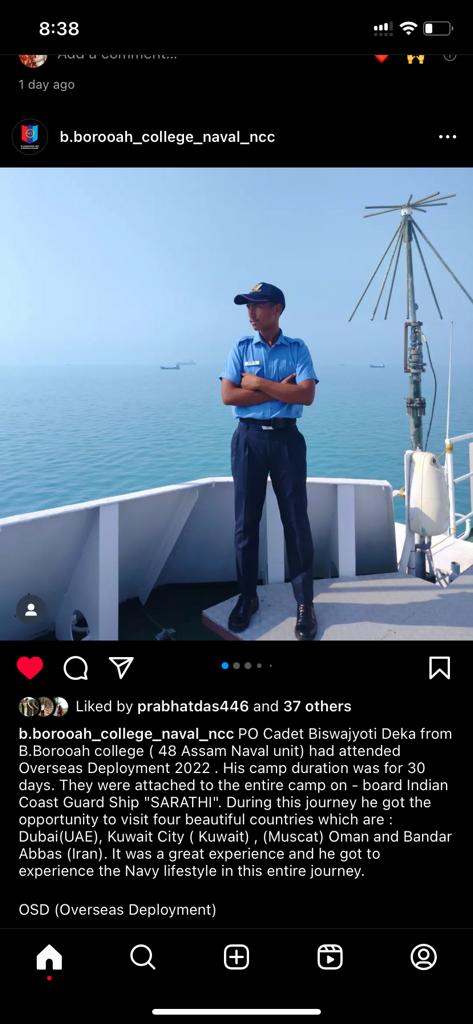 PO Cadet Biswajit Deka, attended the Overseas Deployment (OSD) 2022. His camp duration was for 30 days. The entire camp was attached to Indian Coast Guard Ship “SARATHI”. He got the opportunity to visit four countries: Dubai (UAE), Kuwait City, Oman (Muscat) and Bandar Abbas (Iran).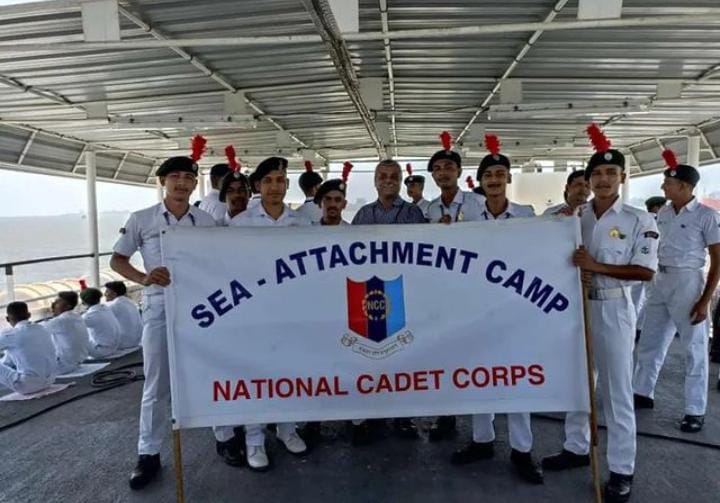 SEA ATTACHMENT CAMPWNC MUMBAI30th APRIL to 10th MAY, 2022CADETS: CC AMARJYOTI BHAGAWATI 	       CADET DEEP BURAGOHAIN 	       CADET ROCKTIM BORGOHAIN 	       CADET RITUPON BHARALI	       CADET SUMAN KUMAR RAY 	      CADET YUVRAJ CHETRI 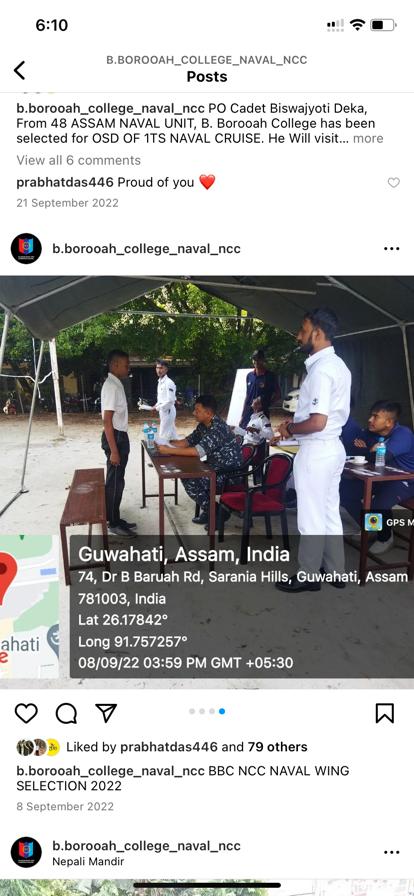 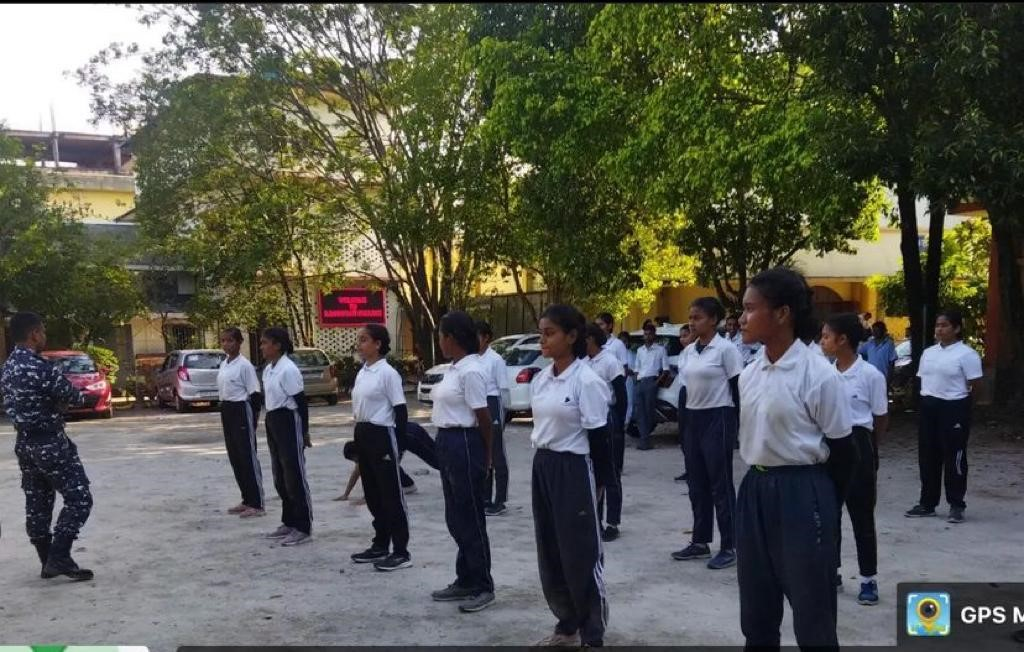 Selection for New Enrolment, 2022 by Respected Debananda Doley Sir, Commanding Officer, 48 Assam Naval Unit, NCC at B. Borooah College. 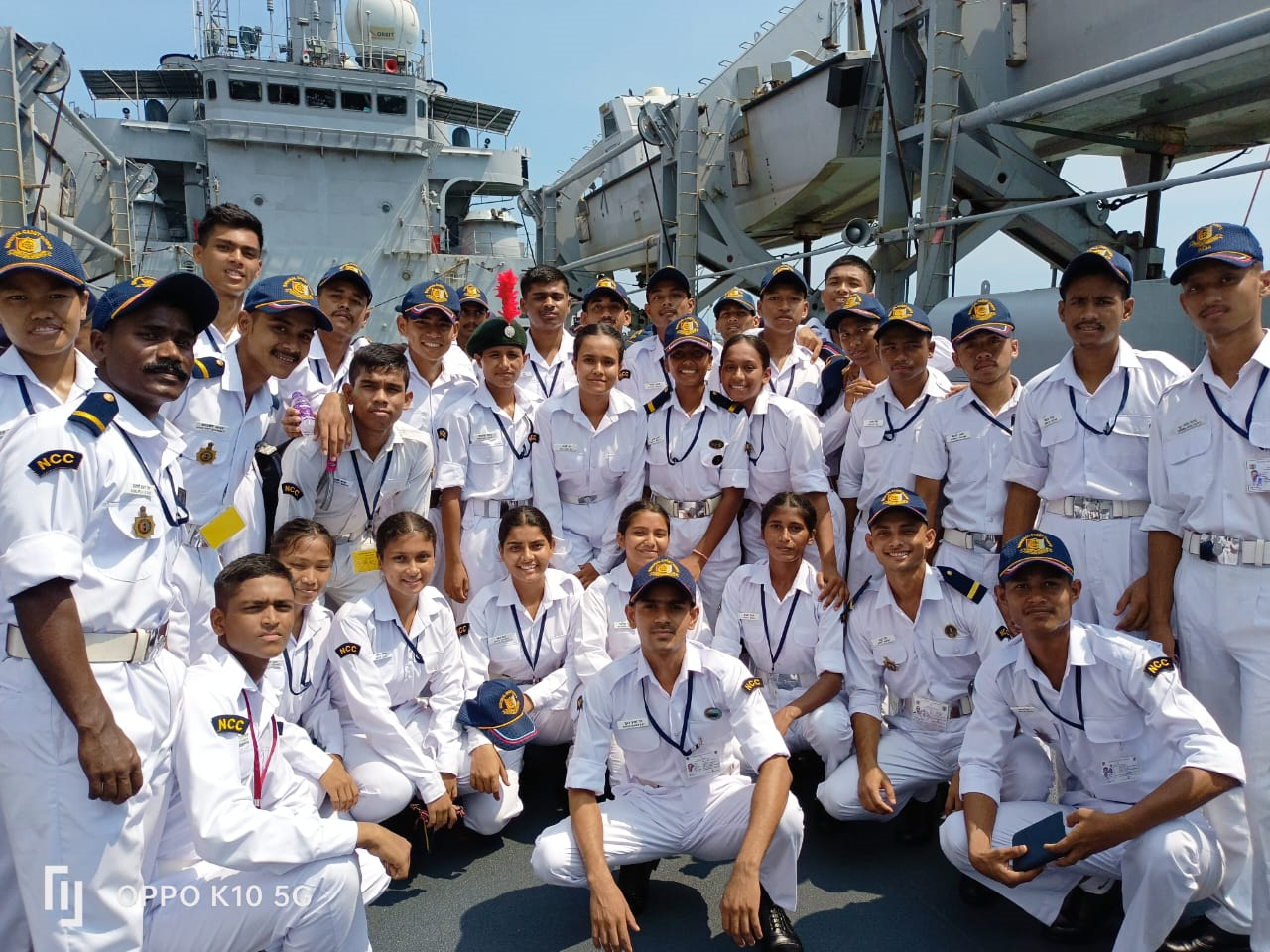 ALL INDIA NAU SAINIK CAMPVIZAG, VISHAKHAPATNAM 02nd to 12th OCTOBER, 2022NAMES OF THE CADETS: CC AMARJYOTI BHAGAWATICADET BISHAL SHAHPO CADET KRITIKA SHARMACADET NIRAJ KUMAR BHARTIL.CADET ARPITA SAIKIA DASTEAM OF BOAT PULLING AND EXTRA CURRICULAR ACTIVITIES 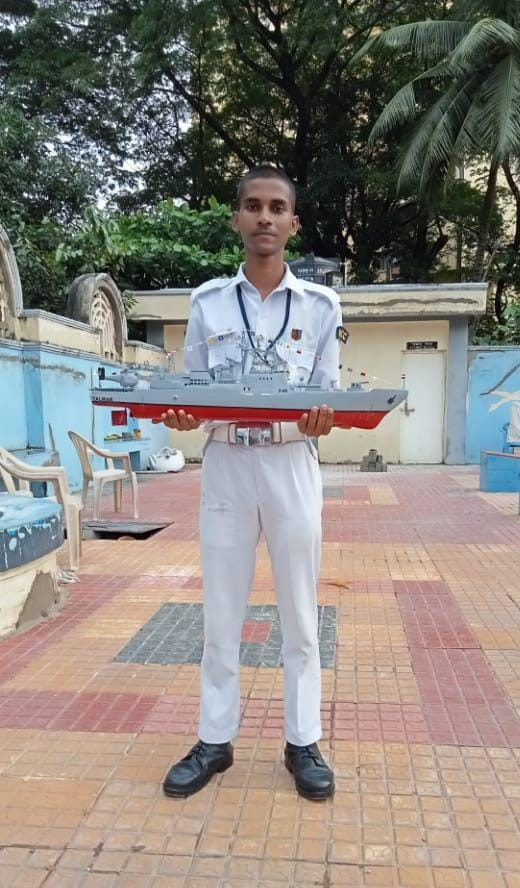 ALL INDIA NAU SAINIK CAMP 02nd to 12th OCTOBER, 2022SHIP MODELLER OF 48 ASSAM NAVAL UNIT, NER DIERECTORATECADET SUMIT SHARMA 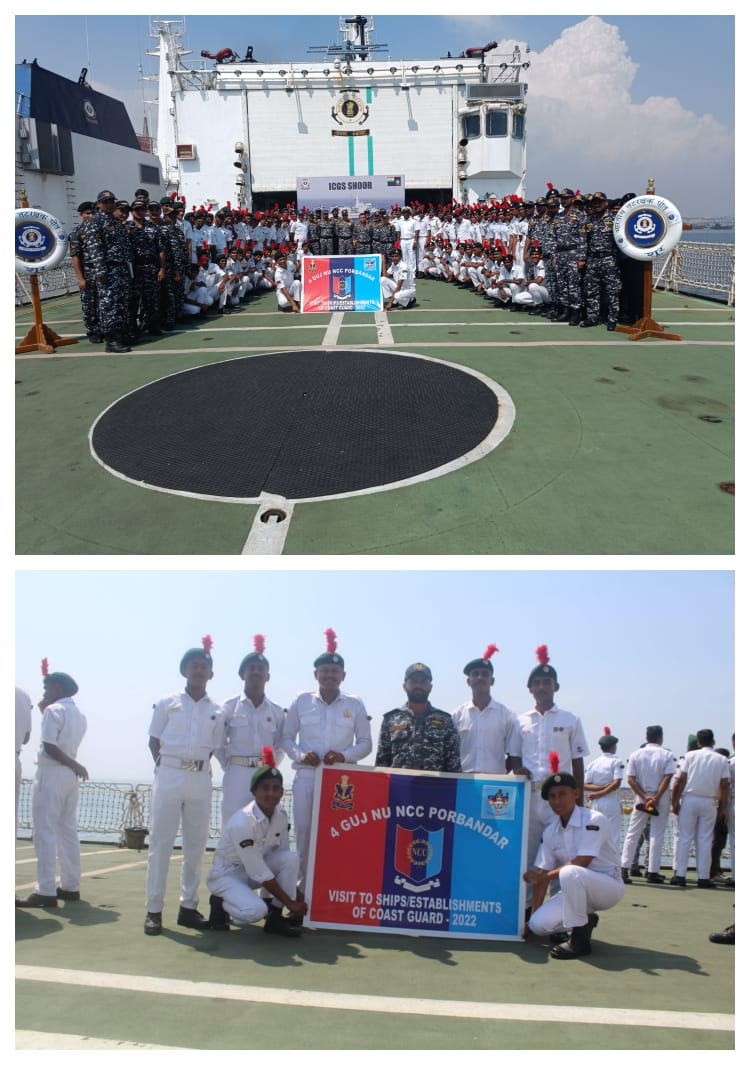 SHIP ATTACHMENT/COAST GUARD ESTABLISHMENTPORBANDAR, GUJARAT07th to 15th OCTOBER, 2022CADETS: L. CADET CHOTU YADAV 	      CADET RAHUL URANG Also visited ICGS Shoor Ship for 1 Week, Coast Guard Air Enclave Station, and had a Visual of Fighting Jat, Radar. 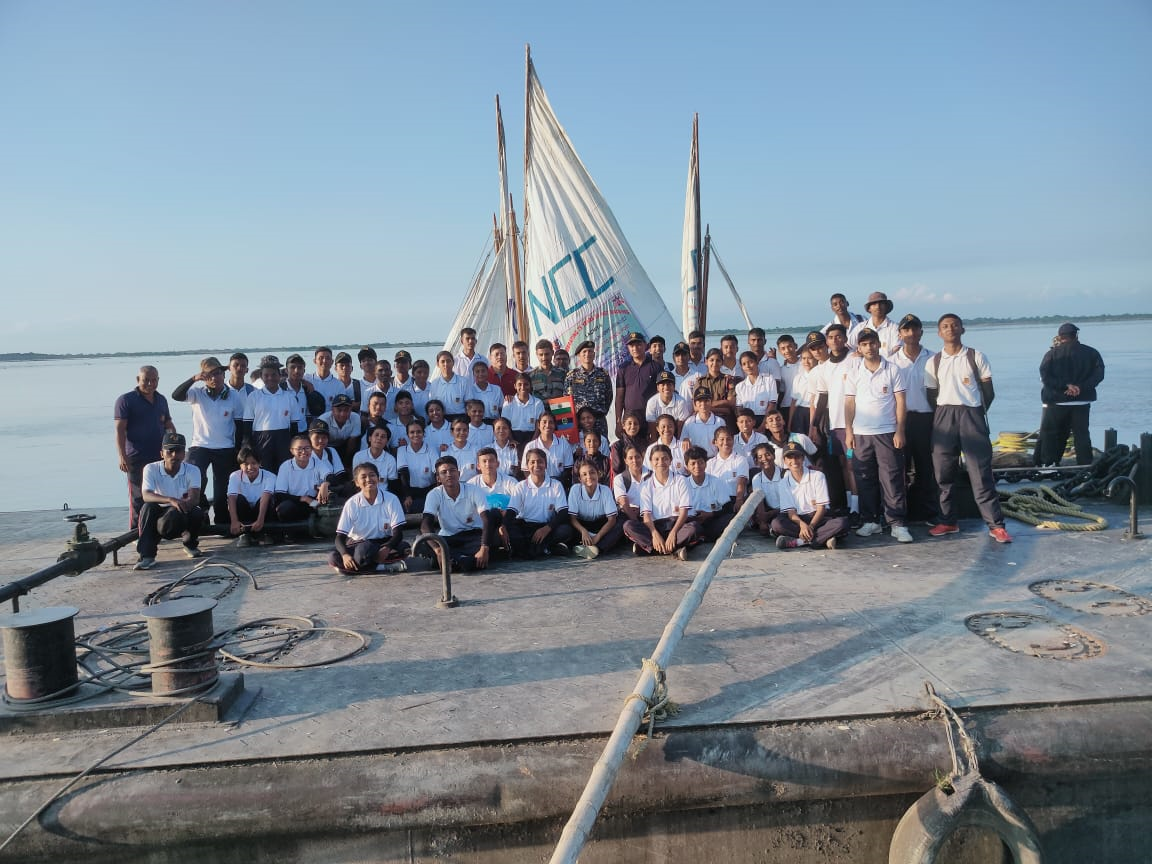 THE BRAHMAPUTRA RIVER SAILING EXPEDITION CAMP, MENU 2022BISHWANATH GHAT TO PANDU09th to 26th OCTOBER, 2022CADETS: L CADET SANSKRITI KUMARI      CADET PRANJAL RAJBONGSHI      CADET RIMJHIM HAZARIKATeam of boat pulling, sailing, street show regarding issues of women empowerment and acid attack, etc. 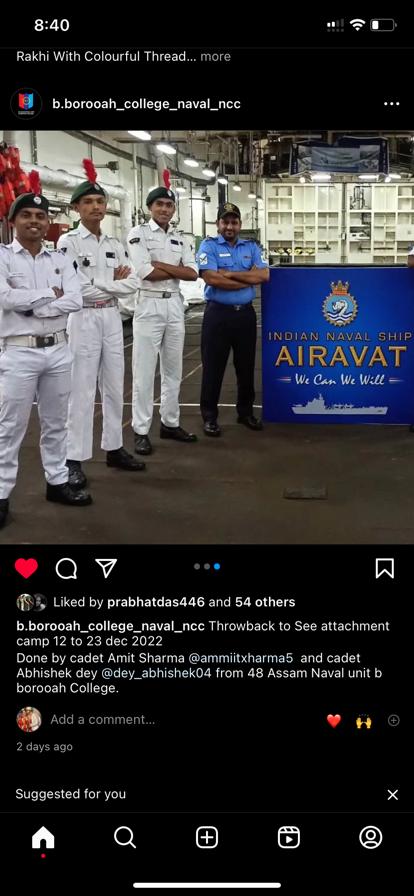 SEA ATTACHMENT CAMP12th to 23rd December, 2022CADET AMIT SHARMA & CADET ABHISHEK DEY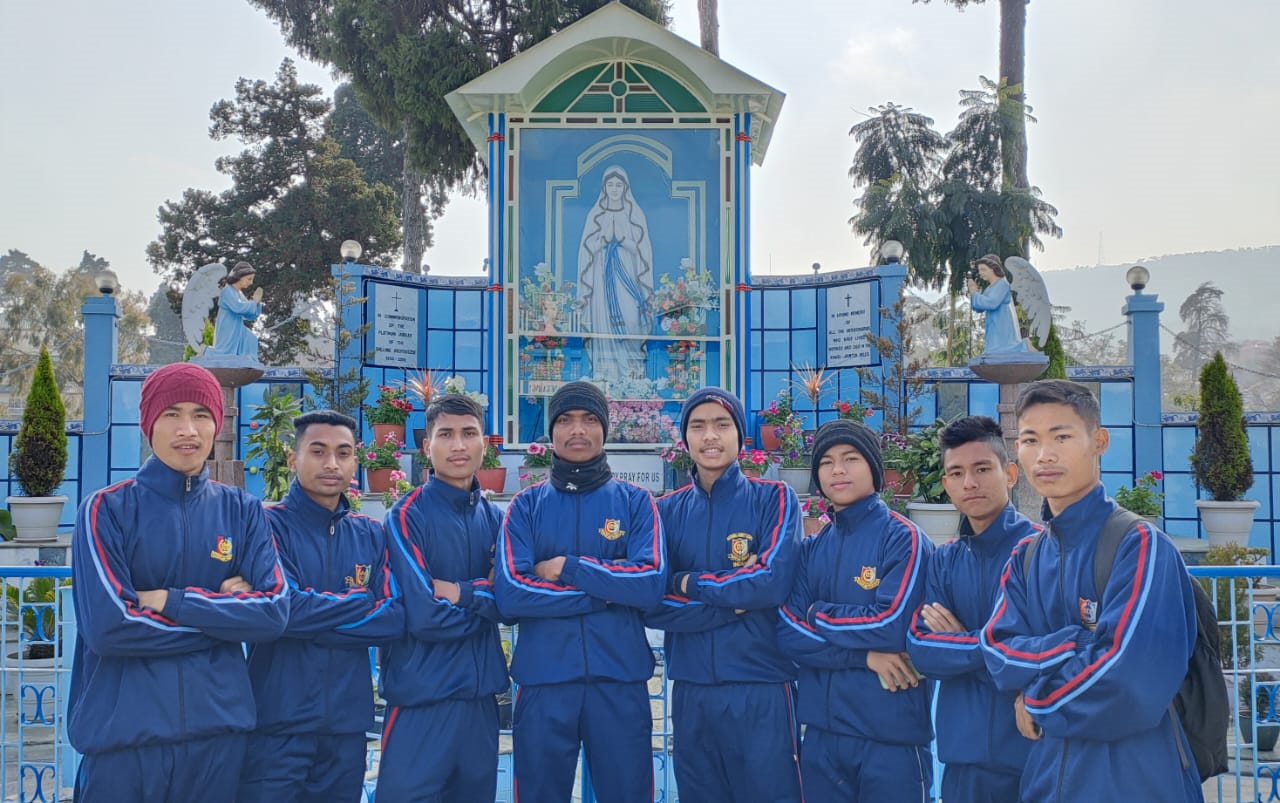 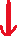 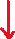 ALL INDIA TREKKING EXPEDITION, NER TREK – INEHU, SHILLONG10th TO 17th JANUARY, 2023CADET: SAURABH PEGU 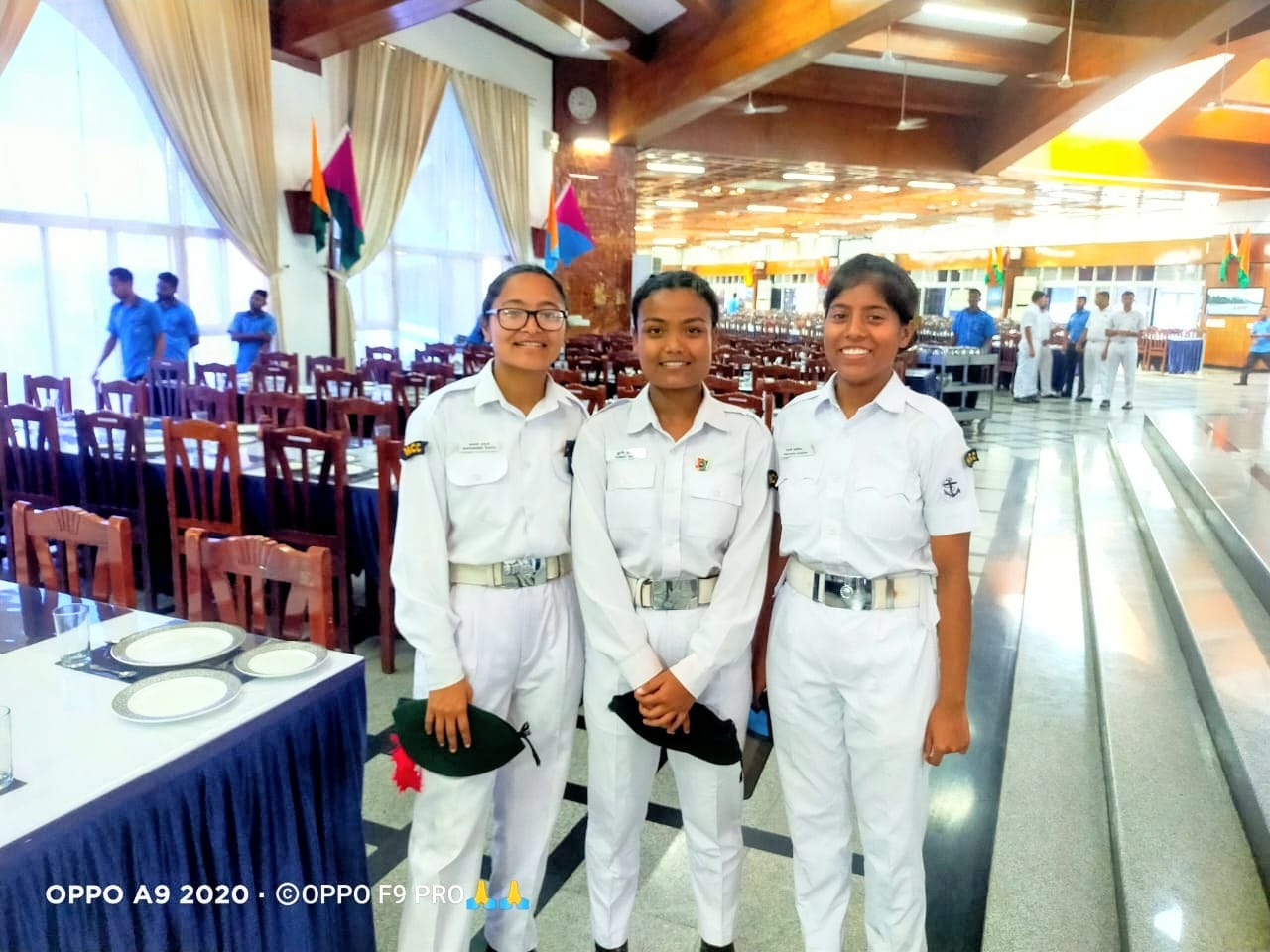 ALL INDIA ANNUAL TRAINING CAMPINA KERALA, EZHIMALA09th to 20th JANUARY, 2023CADET: L. CADET SURAVI DAS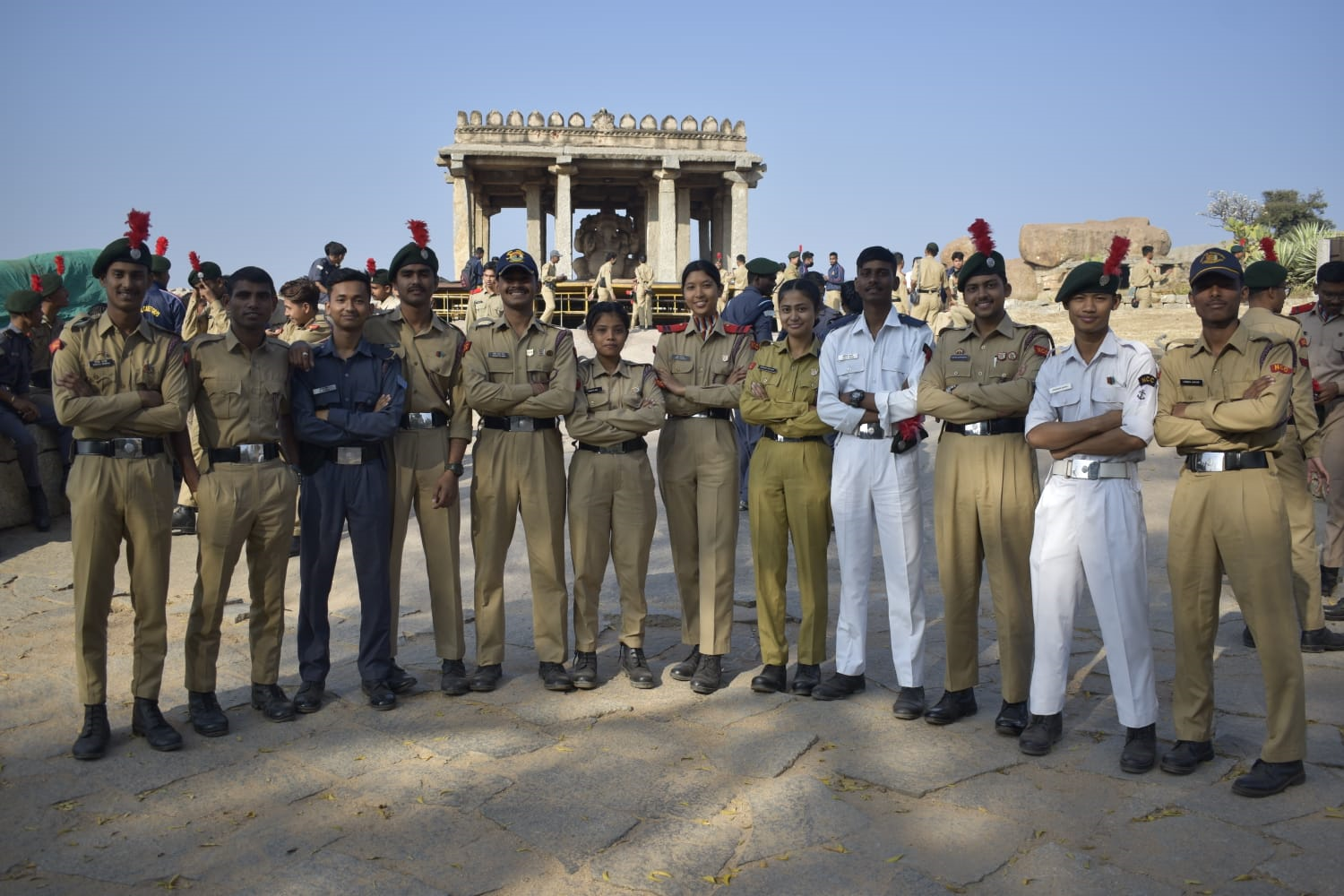 EK BHARAT SRESTHA BHARAT CAMP (EBSB – II)KARNATAKA AND GOA16th to 26th JANUARY, 2023CADET: L. CADET JWNGSAR DEURY 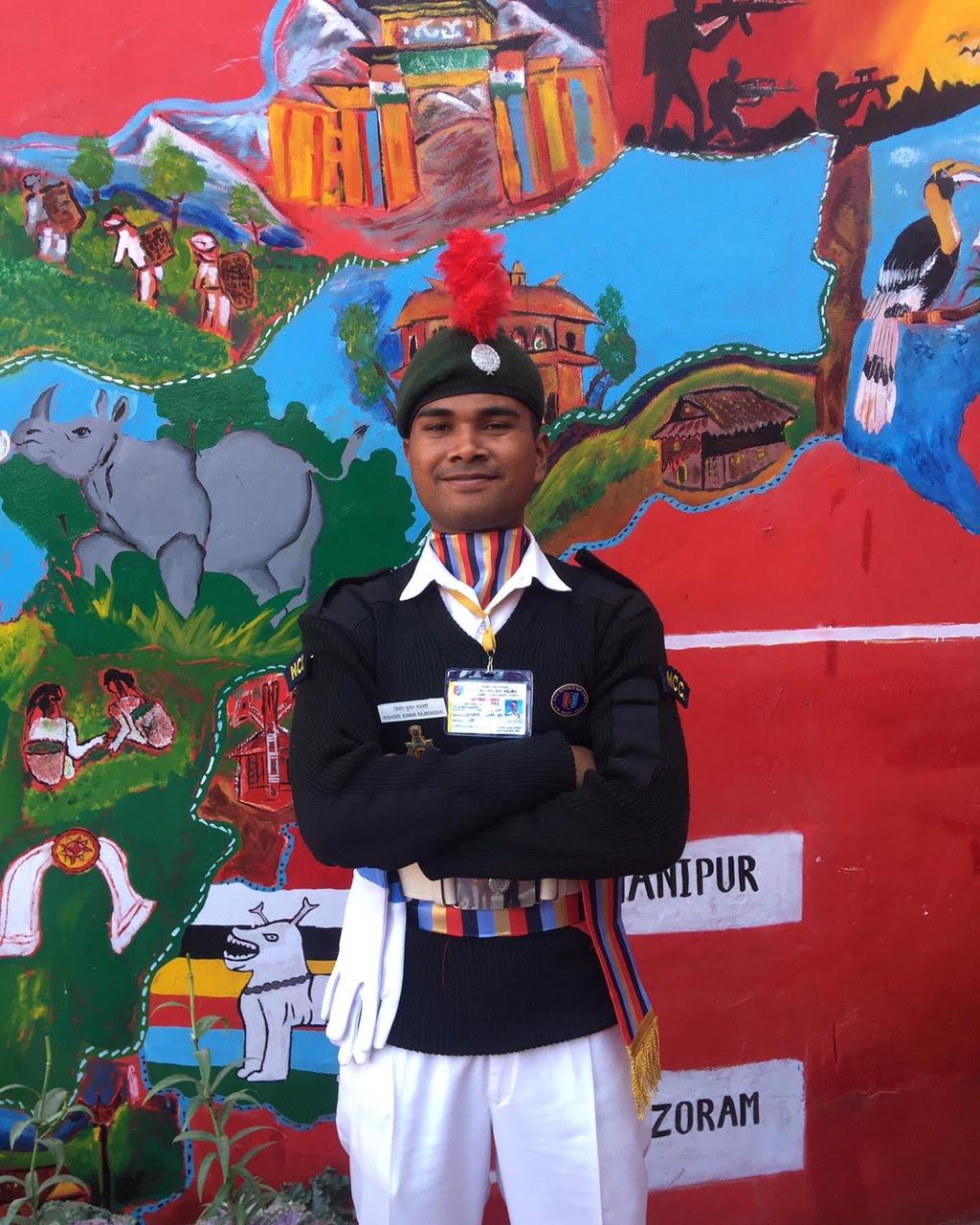 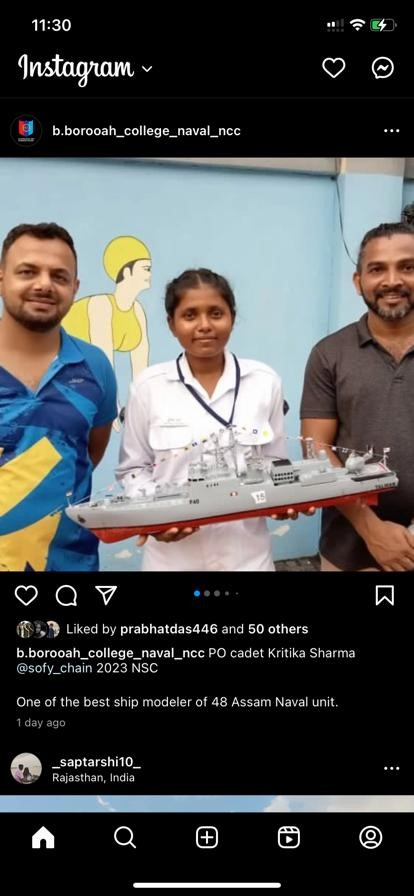 